Mateřská škola ŠikulkaPŘEHLED VÝCHOVNĚ VZDĚLÁVACÍ PRÁCE třída: Medvíďataod 30.5. TÉMA: Letem světemPODTÉMA: Všechny děti slaví svátekCíl:Rozvíjení pohybových schopností a dovednostíRozvíjení komunikativních dovednostíUmět vyjadřovat souhlas, nesouhlas ve vztahu k ostatním dětem i k dospělýmUmět se chovat obezřetně při setkání s cizími lidmiPoznávání jiných kultur, mít povědomí o existenci jiných kulturObsah: Pohybové a sportovní činnosti, soutěžení ve družstvech – umět prohrávatPohádková cesta – plnění úkolůDivadelní představení – soustředění, pozornost, mravní ponaučeníKomentování, vyprávění vlastních zážitků z aktivitCvičení organizačních schopností a dovednostíVyprávění, rozhovory  ,,Co by se stalo kdyby…“Prohlížení encyklopedií – pojmy světadíly, vesmír, planeta ZeměSkládání puzzlí – Mapa ČRDěti z celého světa – barva pleti, jazyk, jiné tradice a zvykyMapa ČR, vlajka – barvy, Pražský hradVýtvarné a pracovní činnostiHudební a hudebně pohybové činnosti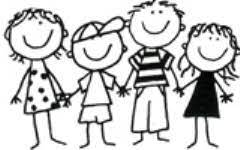 